Сім золотих правил для вчителя1. Треба любити те, що робиш. І йти вперед крок за кроком. (І. Павлов.)2. Мотивуючи оцінки знань, намагайтеся бути діловим, зацікавленим. Вкажіть учневі, над чим йому варто попрацювати, щоб отримати вищу оцінку. 3. Інтелігентом не можна прикинутися. (Д. Ліхачов.)4. Увічливість виховується тільки ввічливістю і нічим іншим.                             (В. Джеме.)5. «Магічна десятка»: полічіть до десяти, перш ніж дати волю своєму гніву. І він видасться вам безглуздим». (В. Джеме.)6. Мудрець шукає все в самому собі, нерозумна людина — в іншому. (Конфуцій.)7. Жодна велика перемога неможлива, якщо їй не передує мала перемога над самим собою. (Л. Леонов.)8. Перші кроки завжди найважчі. (Р. Тагор.)Заповіді молодого вчителя-початківця• Заховайся в свою роботу й тоді ніщо не заважатиме тобі плідно працювати.• Будь привітним — і будеш сміливим.• Не будь зверхнім — і зможеш стати лідером між людьми.• Умій вимагати і прощати.• Вір у здібності кожного учня.• Будь компетентним — і будеш упевненим.• Прагни вдосконалення щомиті — і зможеш виховати особистість.• Вір, що кожного учня можна навчити, тільки для цього потрібен час.• Перетвори процес навчання на радість.• Будь для учня не взірцем, а суперником, тоді він зможе перевершити тебе.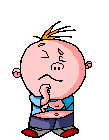 Пам'ятка вчителя-початківця1. Приходьте до кабінету за кілька хвилин до дзвоника, щоб переконатися, чи все готове до уроку, чи добре розставлено меблі, чи чиста дошка, чи підготовлено ТЗН, наочність. Заходьте в клас останнім. Привчайте учнів, щоб вони організовано вітали Вас. Огляньте клас, особливо — недисциплінованих учнів. Намагайтеся показати учням красу й привабливість організованого початку уроку, прагніть до того, щоб на це йшло щоразу все менше й менше часу.2. Не марнуйте час на пошуки сторінки свого предмета в класному журналі, це можна зробити на перерві. Не привчайте чергових залишати на столі вчителя записку з прізвищами відсутніх.3. Енергійно розпочинайте урок. Не ставте запитання: «Хто не виконав домашнього завдання?» — це привчає учнів до думки, що домашнє завдання можна не виконувати. Ведіть урок так, щоб кожен учень був постійно зайнятий справою, пам'ятайте: паузи, млявість, байдикування — вороги дисципліни.4. Захоплюйте учнів цікавим змістом матеріалу, створенням проблемних ситуацій, розумовим напруженням. Контролюйте теми уроку, допомагайте слабким повірити у свої сили. Тримайте в полі зору весь клас. Особливо стежте за тими, в кого увага нестійка. Запобігайте спробам порушити робочий порядок.5. Частіше звертайтеся з проханнями, запитаннями до тих учнів, які намагаються займатися на уроці сторонніми справами.6. Мотивуючи оцінки знань, намагайтеся бути діловим, зацікавленим. Вкажіть учневі, над чим йому варто попрацювати, щоб отримати вищу оцінку.7. Наприкінці уроку дайте загальну оцінку класові та окремим учням. Нехай діти відчують задоволення від результатів своєї праці. Намагайтеся помічати позитивне в роботі недисциплінованих учнів, але не робіть цього надто часто та за незначні зусилля.8. Закінчуйте урок одразу після дзвоника. Нагадайте про обов'язки чергового.9. Утримайтеся від зайвих зауважень.10. У разі недисциплінованості учнів намагайтеся обходитися без допомоги інших. Пам'ятайте: наведення дисципліни з допомогою чужого авторитету не дасть вам користі, а швидше зашкодить. За підтримкою краще зверніться до класу.Поради досвідчених колег молодому вчителю1. Перед уроком перевіряйте, чи на місці все потрібне, чи немає непотрібних предметів біля дошки, чи чисто в класі.2. Раціонально використовуйте кожну хвилину уроку.3. Не витрачайте багато часу для перевірки домашнього завдання. Використовуйте різні форми перевірки. Вводьте систему взаємоперевірки.4. Поясніть учням мету, завдання уроку.(учні 5-11 кл. можуть зробити це самостійно)5. Коли пояснюєте новий матеріал, намагайтеся вичленити проблеми, пропонуйте учням розв'язати їх самостійно.6. Не спішіть виправляти помилку учня, краще, якщо її виправлять однокласники.7. Намагайтеся організувати самостійну роботу учнів на уроці — пропонуйте учням більше писати, розв'язувати прикладів.8. На уроці кожен учень має бути на виду, до кожного шукайте індивідуальний підхід.9. Під час використання технічних засобів навчання, комп'ютерної техніки, наочності не марнуйте часу, намагайтеся використовувати засоби навчання ефективно.10. Під час самостійної роботи, усних відповідей не квапте учнів.11. Використовуйте всі наявні можливості для реалізації принципів розвивального навчання.12. Звертайте увагу на виховні аспекти уроку:працездатність, бережливість, здібність.13. Домашнє завдання потрібно давати з поясненням, до дзвоника. Не затримуйте учнів після дзвоника. \14. Обов'язково проводьте фізкультхвилинку в середині уроку.15. Пам'ятайте: кожен урок не повинен бути схожим на попередній.Дидактичні вимоги до уроку1. Постановка виховної мети уроку і відповідного завдання з виховання (всього класу або окремих учнів) у розумовому, моральному, трудовому напрямах.2. Врахування індивідуальних особливостей учня, зокрема рівня інтелектуального розвитку, мотивації ставлення до навчання, дії стимуляційних методів.Психологічні вимоги до уроку1. Організація та здійснення сприймання, усвідомлення, запам'ятовування та осмислення навчальної інформації.2. Розвиток довільної та післядовільної уваги учнів, її концентрація на найскладніших і найвідповідальніших заняттях (поняттях, правилах, законах).3. Застосування мнемонічних прийомів (механічного і смислового) запам'ятовування занять, тренування вмінь на уроці, а також під час виконання домашніх завдань.4. Розумове виховання та самовиховання особистості в процесі навчання.Гігієнічні вимоги до уроку1. Забезпечення чергування методів і прийомів під час уроку, з тим щоб не допускати втоми, розумового перевантаження, особливо у викладанні класної, складної для сприймання теми.2. Дотримання режиму гігієни, аерації повітря в класі.3. Стеження за станом здоров'я учнів.4. Явка вчителя в абсолютно здоровому стані.Уміння заходити до класу1. Завчасно з'ясуйте, в якому кабінеті відповідно до розкладу ви маєте проводити заняття, особливо коли це пов'язано із замінами уроків.2. У кожному класі доберіть собі помічників, які б під вашим керівництвом готували до уроків необхідне навчальне приладдя (своєчасно заносити демонстраційні матеріали, прилади тощо).3. Під час перерви відберіть усі матеріали, потрібні вам для конкретного уроку, компактно складіть їх.4. Оглянувши себе перед дзеркалом, після першого дзвоника на урок виходьте з учительської й прямуйте до класу.5. Почекайте другого дзвоника, дайте змогу всім учням зайти до класної кімнати. 6. Журнал, зошит, підручник тримайте в лівій руці, а правою відчиняйте двері. Ви маєте з'явитися в отворі дверей на повний зріст. Не обертаючись, правою рукою за собою спиною зачиняйте двері.7. На вашому обличчі має бути вираз задоволення й ледь помітна усмішка: ви раді зустрічі з вихованцями.8. Упевненим кроком ідіть до робочого стола, протягом двох-трьох секунд уважно огляньте клас, щоб охопити поглядом усіх учнів і психологічно налаштувати їх на навчальну діяльність.9. Зайшовши до класу, не забудьте привітатися. Індивідуальний план на навчальний рікСерпеньПланування навчального матеріалу:1. Види планування: календарне та урочне.2. Вимоги до сучасного уроку.3. Складання плану-конспекту уроку.4. Методичні рекомендації до проведення першого уроку.5. Обговорення інструктивно-методичних рекомендацій щодо вивчення шкільних дисциплін.Вересень1. Ведення шкільної документації.• Види шкільної документації.• Ведення класного журналу.2. Єдині вимоги до усного і письмового мовлення учнів.3. Про причини конфліктів між учителями та батьками та як їм запобігти.4. Практичне заняття. Обговорення статті «Навчи дитину вчитися» В. Сухомлинського.Жовтень Форми навчання в школі:1. Урок — основна форма навчання.2. Структура уроків різних типів.3. Опрацювання критеріїв результативності роботи вчителя.Листопад1. Використання дидактичного та роздаткового матеріалів, наочності на уроках різних типів.2. Форми і методи, які сприяють ефективному засвоєнню навчального матеріалу.3. Практичне заняття: виготовлення зразків дидактичного матеріалу.ГруденьНетрадиційні форми проведення уроків та позашкільної роботи з учнями:1. Види нестандартних уроків.2. Практичне заняття: розробка позакласного заходу.Січень1. Виховна спрямованість програмового матеріалу.2. Форми роботи, які забезпечують виховання працелюбності, духовності.3.3 історії педагогіки. Іван Огієнко.4. Практичне заняття: розробка позакласного заходу.ЛютийОрганізація та види самостійної роботи учнів на уроках:1. Місце самостійної роботи під час вивчення теми.2. Проблеми часу на уроці.3. Практичне заняття: опрацювання пам'ятки для самостійної роботи з підручником.Березень1. Забезпечення учнів раціональними прийомами навчальної праці.2. Формування розумової культури учнів у процесі навчання.3. Практичне заняття: самоаналіз проведених уроків.Квітень1. Поєднання колективних та індивідуальних форм навчання на уроці2. З історії педагогіки. Софія Русова — педагог, громадський діяч.3. Практичне заняття: огляд творчих доробків молодих учителів.Травень Диференційований підхід до навчання:1. Моделі диференційованого навчання.2. Різнорівневі завдання.3. Практичне заняття: розробка диференційованих завдань.Орієнтовний план роботи вчителя-наставника з молодим  спеціалістом№ з/пЗміст роботиТермін виконанняПримітка1Складання плану стажуваннявересень2Підготовка методичних рекомендацій для молодого вчителявересень-жовтень3Допомога в організації самоосвітньої роботи (план, література) Жовтень-листопад4Підготовка та проведення відкритого уроку (вивчення нового матеріалу, структурний план уроку)листопад5Практичне заняття “Конструювання та захист моделі уроку вивчення нового матеріалу”грудень6Підготовка молодого вчителя до участі в районному конкурсі “Шанс”, “Я і мій кабінет”лютий7Консультація “Підготовка вчителя до уроку”Протягом року8Підготовка та проведення відкритого уроку (закріплення й розвитку знань, умінь і навичок учнів)січень9Практикум “Конструювання та захист проекту уроку з розвитку навчальних здібностей учнів”лютий10Консультація “Методика використання ТЗН та наочності на уроці”Протягом року11Підготовка молодого вчителя до участі в районному конкурсі “Шанс”, “Я і мій урок” (розробка конспекту уроку) 12Проведення відкритого уроку для молодого спеціаліста (узагальнення та систематизація знань учнів)грудень13Практичне заняття “Конструювання уроку систематизації знань” січень14Проведення для молодого спеціаліста відкритого позакласного заходу березень15Відвідування уроків молодого спеціаліста. Детальний педагогічний аналіз урокуЗгідно графіку16Відвідування позакласного заходу з предмета молодого спеціалістаЗгідно графіку17Підготовка молодого вчителя до участі в заключному етапі районного конкурсу “Шанс”квітень18Підготовка звіту щодо стажування молодого вчителяТравень19Звіт щодо стажування молодого вчителячервень